МЕДИЦИНСКИ УНИВЕРСИТЕТ - ПЛЕВЕНМЕДИЦИНСКИ КОЛЕЖ ШЕСТНАДЕСЕТАЮБИЛЕЙНАНАЦИОНАЛНА НАУЧНА СЕСИЯ ЗА СТУДЕНТИ И ПРЕПОДАВАТЕЛИ29 – 30  октомври  2018 г.  ПРОГРАМА29 октомври 2018 г.12.00 – 14.00 ч. 							Регистрация на участниците									         		МК – Плевен14.00 – 14.30 ч.				                                	Официално откриване 				зала “АМБРОАЗ ПАРЕ” на ТЕЛЕЦ при МУ - Плевен				      	          Проф. д-р С. Томов, дмн – Ректор на МУ – Плевен				           Доц. д-р Е. Бързашка, дм – Директор на МК – Плевен14.30 – 15.00 ч.	Пленарен доклад                                             Доц. д-р Мая Стоименова, дм- Ръководител Катедра               "Психиатрия и медицинска психология", Медицински университет - Плевен – „Риск в психиатрията”15.00 – 15.30 ч.								    Кафе „Добре дошли“МК – Плевен15.30 – 17.00 ч. 						       Пленарни заседания по секцииМК – ПлевенМЕДИКО - ДИАГНОСТИЧНИ ДЕЙНОСТИ  И  ВАРИЯ29 октомври 2018 г.ПЪРВО ПЛЕНАРНО ЗАСЕДАНИЕ				зала 405, ет. 4, Ректорат 2Председател: ас. Н. МихайловаСекретар: Кр. Лисаева 15.30 – 15.45 ч. 	З. Алексеева, Н. Михайлова, Ц. Цонев, А. Василева – МУ – Плевен			Тема: „Плоскостъпие. Рентгенова диагностика при плоскостъпие.”15.45 – 16.00 ч.    	Д. Димитрова, А. Юсеинова, В. Емилова, Д. Петков, К. Лисаева, В. 	Едрева, Х. Хиткова,  МУ – Плевен 	Тема: „Инфекции, причинени от бактерии от група РРМ – основни          	типове и характерни особености.”16.00 – 16.15 ч.    	О. Илинова, П. Иванова, В. Георгиева, В. Едрева, П. Лачовска  – МУ                			– Плевен			Тема: “Видово разпределение и чувствителност към антибиотици на 			бета-хемолитични стрептококи, изолирани от клинични материали.”16.15 – 16.30 ч.   	Л. Тотева, К. Тотев – МУ-Плевен, МРЕ			Тема: „Роля на масажа при кърмачета” 16.30 – 16.45 ч.   	Доц. Т.  Вълова, дп, ас. д-р П. Марчева-Йошовска – МУ- Плевен, 	ВТУ		Тема: „Нагласи за използване на онлайн инструменти от екипите в 	инклузивна образователна среда”.16.45 – 17.00 ч. 	Закриване на заседанието30 октомври 2018 г.ВТОРО ПЛЕНАРНО ЗАСЕДАНИЕ                                             зала 405, ет. 4, Ректорат 2Председател: Кр. ЛисаеваСекретар: ас. Н. Михайлова09.15 – 9.30 ч.  		В. Иванова, Е. Кьолеян, Д. Димитрова – Стефанова, Е. Иванова, М. 	Момчилова, Цв. Цакова – МУ - София         	Тема: „Прокалцитонин – алгоритми в антибиотичната политика”9.30 – 9.45 ч. 		Н. Костова – Камбурова, М. Москова, М. Ляпина, А. Стоименов, МУ 	– София         	Тема: „Контактна сензибилизация към метакрилатни мономери сред 	студенти от специалност „Зъботехник” – предварителни резултати.”	9.45 – 10.00 ч. 	М. Москова, Н. Костова - Камбурова – МУ - София   			Тема: „Изследване за наличие на микродонтия и хиподонтия при 			горен страничен резец.”10.00 – 10.15 ч.	Цв. Григорова, Н. Бонинска, Л. Йорданова – МУ – СофияТема: „Храним ли се здравословно – мнение на студенти рентгеновилаборанти от МК „Й. Филаретова” - София.”10.15 – 10.30 ч.     	М. Сапунджиева, М. Шангова, Св. Каридова, МУ – Пловдив	Тема: „Заболявания на главен мозък, диагностицирани чрез КТ и           	МРТ.”	(постер) 	М. Шангова, Св. Каридова, М. Сапунджиева, К. Велев, МУ – 	Пловдив	Тема: „Диагностични възможности на образните методи при 	изследване на бял дроб.”                              	(постер)10.30 – 10.45 ч.	ПОЧИВКА10.45 – 11.00 ч.     	М. Димитрова, П. Гагова – МУ - София                               	Тема: „Образни методи за диагностициране на хипер – и хиподонтии”11.00 – 11.15 ч.      Цв. Мирчева, Н. Бонинска, Н. Ангелов, И. Генадиева – МУ - СофияТема: „Проучване мнението на работодателите относно професионалната подготовка на новопостъпилите рентгенови лаборанти.”11.15 – 11.30 ч. С. Петрова, Е. Кьолеян, П. Петрова, Е. Иванова, А. Димитрова –             Карамфилова, Д. Димитрова – Стефанова, МУ - СофияТема: „С - реактивен протеин и прокалцитонин – съвременни маркери за бактериална инфекция”(постер)                                В. Иванова, Р. Михайлов, Г. Камбурова, Бл. Пенчева,  МУ - СофияТема: „Нови възможности за бърза оценка на сърдечно – съдовите биомаркери”(постер) 11.30 – 11.45 ч.      Закриване на заседанието11.45 – 12.00 ч.       КАФЕ ПАУЗА	14.00 - 16.30 ч.   	Тържество по случай 70 години Медицински колеж – зала  „Магнум”,	Втора клинична база	Научнопопулярна лекция на тема:  „Наркотиците – минало, настояще и бъдеще“ - доц. Васил Атанасов, дх,  Началник на токсохимична лаборатовия във ВМА и преподавател в СУ „Св. Климент Охридски” -   Председател на Експертния съвет по наркотични вещества към Националния съвет по наркотични вещества към Министерски съвет; -    Носител на наградата на Столична Община и  СУ” „Най- добър млад учен за 2016 г.“;-    Награден от Министерството на отбраната с „Кортик“ за принос в дейността на Военно Медицинска Академия;-    Грамота на СУ за най-добър лектор - във факултет „Фармация” за академичната 2017/18г..     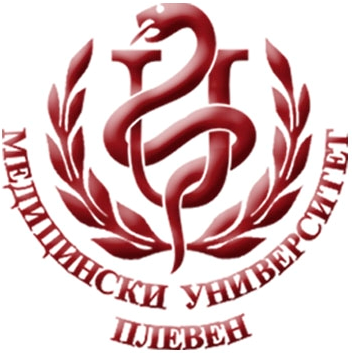 